　　    １月のアルバム 　　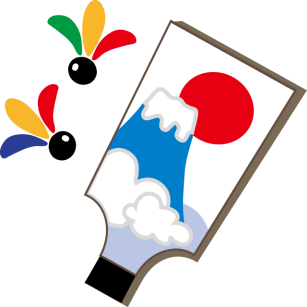 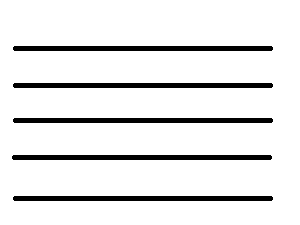 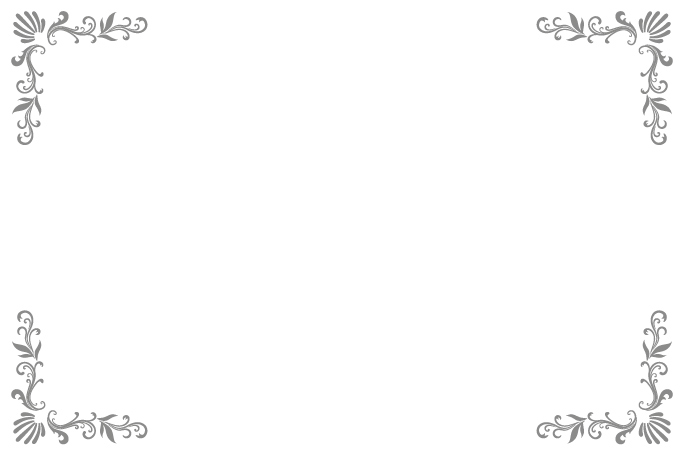 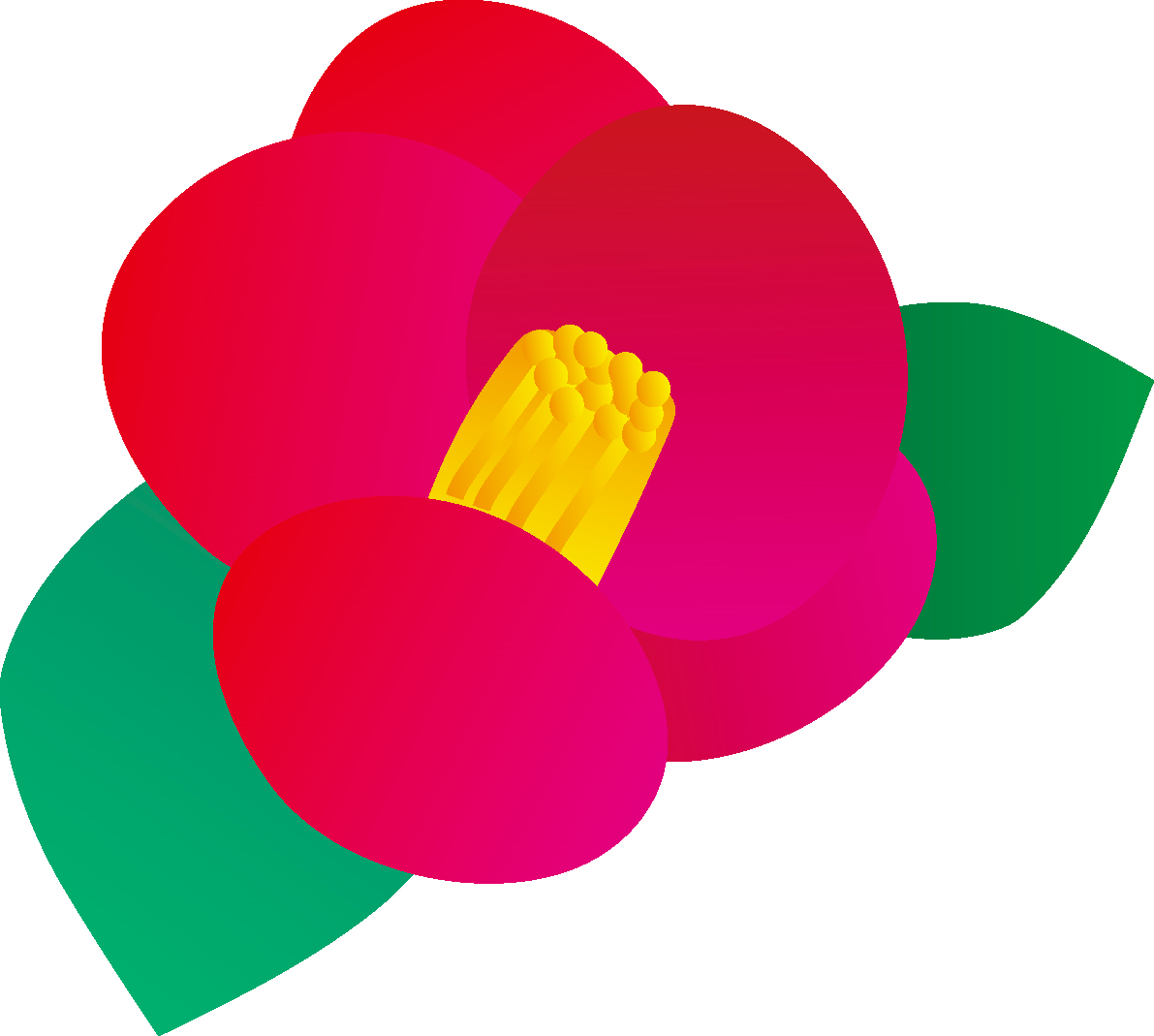 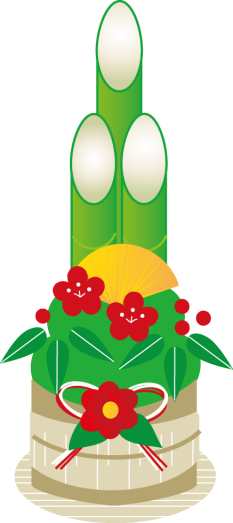 　　        2月のアルバム 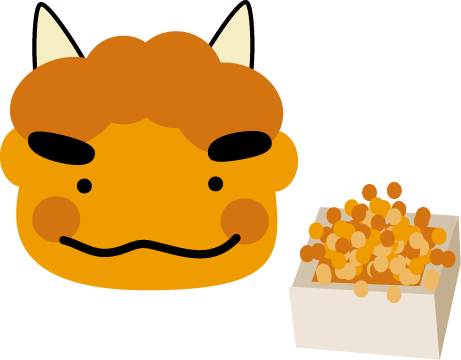 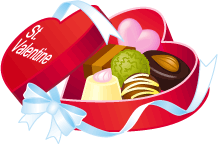 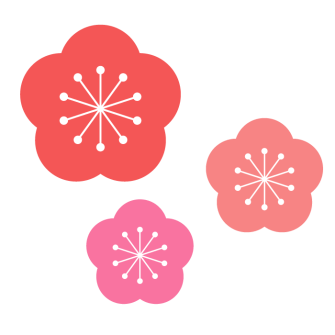 　　３月のアルバム 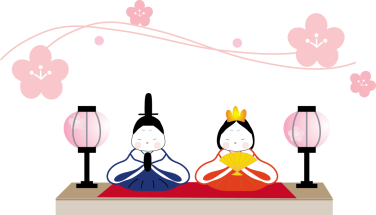 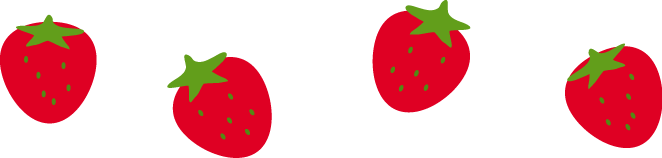 　　　　　　４ 月のアルバム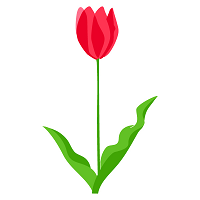 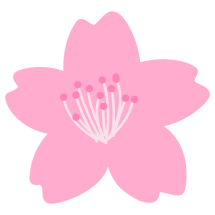 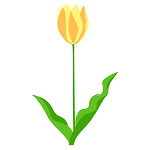 　　　　　5 月のアルバム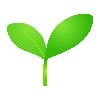 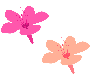 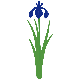 　　６月のアルバム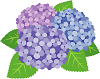 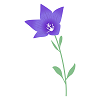 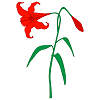 　　７月のアルバム 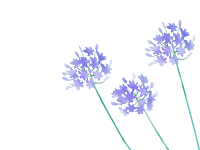 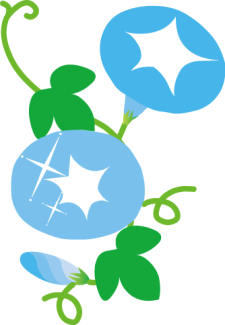 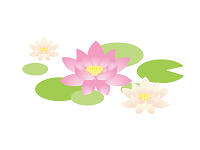 　　　　　　　　　８月のアルバム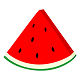 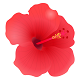 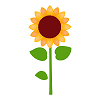 　　　　　　　　　９ 月のアルバム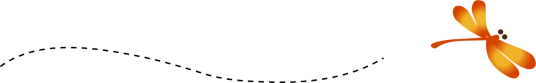 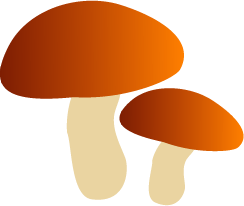 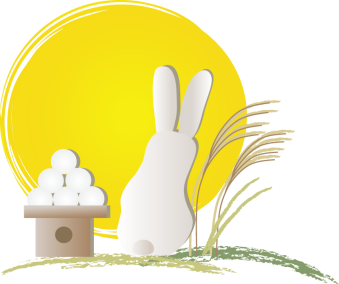 　 1０月のアルバム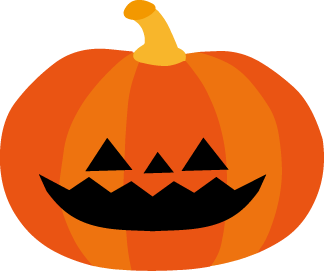 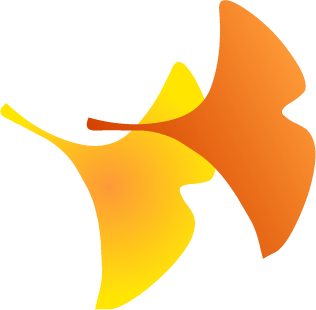 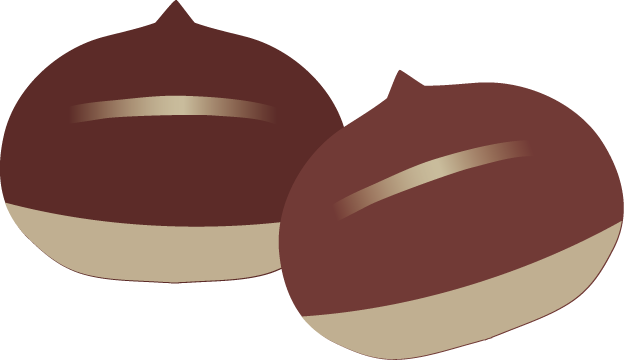 　    11月のアルバム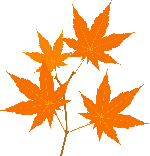 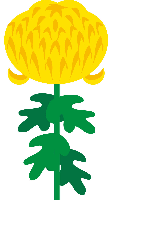 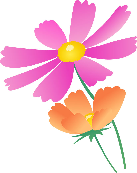    1２月のアルバム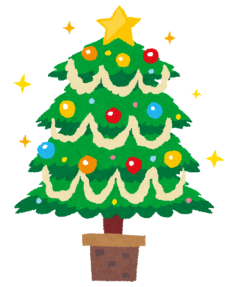 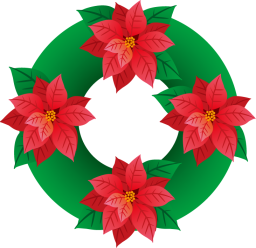 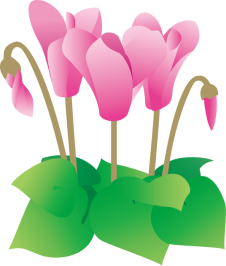 